MINUTES OF THE PARISH MEETING HELD ON MONDAY 3rd APRIL 2017 AT ST. JOHN’S CHURCH HALL, LOSTOCK GRALAMPart I –Public PresentThe meeting commenced at 7.30p.m.PRESENT:	Parish Councillors M Litton, P Kelly, L Kelly, J Beasant, T Hodges, T Smith, L Edgeley and V Yarwood.IN ATTENDANCE:	L Sandison, Clerk.ALSO PRESENT:	Members of the public.PUBLIC FORUM – PUBLIC -A member of the pubic commented that the wall which has been built on the Griffiths Road junction looks ok.-A member of the public asked why the change in opinion on traffic lights at the Griffiths Road junction.    Manchester Road was originally deemed safe with a bus stop even being added outside 226 Manchester Road.  Is the change in opinion to do with a new planning application?-Stubbs Lane is in need of sweeping in particular outside the Community Centre.  The Clerk will ask if a road sweeper can sweep the road.-A member of the public commented that Lostock Gralam would benefit from Traffic Cameras to assist the police in reducing traffic speed along Manchester Road.-A member of the public raised concerns about overflowing litter bins and the rubbish in general around the Lostock Triangle.Cllr Kelly informed the Council that litter bins are emptied every Monday and Friday.-The Chairman informed the public that the PC would like average speed cameras, however CWAC have refused, even though the PC would cover the cost.  The PC has however agreed to white line hatchings to slow traffic entering Manchester Road from the gyratory.-A member of the public asked whether a new pillar box has been installed at the new wall on the Griffith Road junction.  The Clerk will investigate.-A member of the public asked whether a street lamp is still to be installed between Cheshire Avenue and Stubbs Lane.  The Chairman confirmed that CDP Marshalls currently own the land, and therefore CWAC will not install a street lamp.-A member of the Community Centre Association notified the PC that a grant had been applied for to conduct a consultation to see what new play equipment the public would like to see.  They asked that the PC work with them in regards to any new play equipment. -A member of the public raised concern about 8 planning applications made by TATA.  The Clerk will ask for an extention to allow appropriate time to review all 8 applications. The Clerk will also investigate with CWAC where this leaves the original planning application which is due to expire soon.-A member of the public raised concerns about contaminated land near to the TATA site.-Councillor Hodges informed the PC about a  £60.00 parking fine at the Co-Op and the need to be able to appeal against independent parking firms.APOLOGIES FOR ABSENCERESOLVED to accept apologies from councillor M Stocks and PCSO Hambleton.DECLARATIONS OF INTERESTCllr Edgeley declared an interest in CG Services Cheshire Ltd.ACCEPTANCE OF MINUTESRESOLVED to accept the minutes of the Parish Council meeting held on 6th March 2017.PROGRESS REPORTStubbs Lane - FootwayThe Stubbs Lane footway link is with the Contract Delivery team and they will be liaising with contractor Ringway to programme the works. No start date is available.Townshend Road – SpeedDave Reeves, who carries out speed limit assessments, has confirmed that Townshend Road and surrounding roads north of Manchester Road will be included in the 20mph programme along with the rest of Lostock, south of Manchester Road. Unfortunately this is programmed for year 3 (2018/2019).The initial cost to undertake a SLA is no longer required. The roughly quoted £10k will still be required to fund traffic calming on specific roads as ‘any roads requiring traffic calming will not be included in the programme unless the PC or Member pay for the traffic calming element’. CWAC will draw up the traffic calming scheme and achieve a more accurate quote. CWAC will set aside the funds ready for the scheme in 2018/2019.Manchester Road – LiningThe new centre line and hatching extends from the lights at the business park entrance to the traffic island opposite 459. CWAC will refresh all exiting markings from the Gyratory junction through to outside 310 also. The road would have to be closed to carry out the lining work.  The PC RESOLVED to accept the line plan.ANNUAL GOVERNANCE STATEMENT-The PC RESOLVED to accept the Annual Governance Statement.  The Chairman and Clerk signed part 1 of the Annual Return and the Annual Governance Statement.Bollard RemovalThe PC RESOLVED not to accept the CWAC bollard removal quote of £287.53.REPORT FROM THE POLICEPCSO Phil Hambleton sent the following report:Crime-          Drugs Warrant has been executed, 3 persons arrested, and an investigation is ongoing.-          Wanted person arrested for Breach on Bail-          Damage to a vehicle on Station Road, no viable lines on enquiry.-          Theft of a bottle of wine from the Coop, investigation is ongoing.-          Theft of 2 bottles of alcohol, suspect arrested and charged.ASB-          Unknown person has thrown stones at a property on Silverlea Road, no lines to identify those involved.-          3 reports of youths gathering around the Coop and Subway, throwing stones/apples and banging on the windows, generally causing a nuisance, enquiries to identify those involved.-          Neighbour dispute on Pack Horse Close regarding noise which has been referred to CWAC.REPORT FROM CHESHIRE WEST AND CHESTER COUNCILLORS-Councillor M Stocks was absent.PLAY AREAS AND INSPECTIONS-The quarterly Operational Inspection highlighted the worn goalmouths.-The PC RESOLVED that CG Services Cheshire Ltd has passed their 12 month grass cutting probation and they will continue for a further two years.-The S.106 Stubbs Lane expenditure is currently being reviewed.-The Clerk presented three MUGA quotes from Schoolscapes Ltd.REPORT FROM THE CLERK-Barratt’s has confirmed that the Public Open Spaces at the Lostock Triangle are substantially complete and will be totally finished by the summer. The old playing field has not been built upon and is currently being landscaped with a path leading to the Watermead and new trees planted.  Concerns have been raised regarding vehicles being able to drive along the new footpath.-CWAC has refused permission and a licence for two flower planters at the Hall Lane Traffic lights (owned & maintained by PC).  However St. Johns CofE Primary School requested two flower planters as part of an Eco group which CWAC has approved, these will be funded and maintained by CWAC.  CWAC confirmed that only temporary structures with a license are permitted on CWAC land, such as the Christmas tree. The PC requested that the Clerk contact Punch Taverns (Slow & Easy) to seek permission for a planter on their land.-Freeola who provides the PC’s web-hosting have increased their price from £3 per month to £3.49 (£10.47 ex VAT per quarter).PLANNING APPLICATIONS & DECISIONSThe Council considered the following planning applications and RESOLVED to respond as below:ACCOUNTSThe Clerk confirmed the current account bank balance as £6,408.56 and the deposit bank account balance as £35,178.67.The PC RESOLVED to award a grant of £1500.00 to the St.John’s Church (PCC) for churchyard maintenance.It was RESOLVED to accept payment of the following accounts.COUNCILLORS’ REPORTS & FUTURE AGENDA ITEMS-The Ward Consultation.-Dead kittens found by litter picker at Stubbs Lane.The meeting finished at 8.14pm. DATE AND TIME OF NEXT MEETINGThe next meeting which will be the Annual Parish Meeting & AGM will be held on Monday 8th May 2017 at the Lostock Gralam Church Hall at 7.30 p.m.  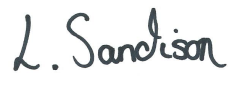 APPLICATIONSAPPLICATIONS17/00695/FUL-18 Pack Horse Close, Lostock Gralam.- Change of use of land to incorporate within residential curtilage, new vehicular access from Stubbs Lane with parking area and new boundary wallsObjection1 x Cllr For6 x Against1 x Declaration of interestDECISIONSDECISIONSChq no. PayeeAmount300450Lyndsey Sandison£983.97300451HAGS-SMP Ltd£66.00300453E.ON£7.62300452St. Johns PCC£1500.00300454Cheshire Community Development Trust£72.00300456CHALC£528.15s/oFREEOLA£12.56